Name:	Address:  	City: 	State: 	Zip: 	Phone:  	Email:  	
Please check the type of annual membership desired.Please consider making a financial donation to our 501 (c) (3) non-profit organization to supplement our fundraising activities for the Salem-South Lyon District Library. If you would like a 5 in. x 5 in. window cling please indicate below.	$ ________                                         ________ Yes, I would like a 5 in. x 5 in. Window Cling with
                                                                                               my donation of $5 or more.Please consider additional opportunities for our membership.Thank you for your support. Your 2018 Friends Membership will be activated upon receipt of this form and payment. Acknowledgements of all financial donations will continue to be mailed out as soon as possible. 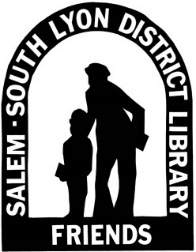 2018 Membership Form
Your membership and generosity are truly appreciated.____Individual, $10____Family, $12____Business, $25 per yr____Senior (62 and older), $5____Patron, $25____# of yrs (max 3 years)____Advisory Board Participation____Bakers on Call____Gardening____Advocacy____Book Room____Other, please specify:____Annual Book Sale____Fundraising______________________Please make your check payable to “Friends of the SSLDL” and mail or hand deliver it along with this form to: Friends of the Salem-South Lyon District Library, Treasurer
9800 Pontiac Trail
South Lyon, MI   48178